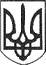 РЕШЕТИЛІВСЬКА МІСЬКА РАДАПОЛТАВСЬКОЇ ОБЛАСТІ(дванадцята позачергова сесія восьмого скликання)РІШЕННЯ30 вересня  2021 року                                                                  № 691 - 12- VIIІ      Про затвердження проекту землеустрою щодо відведення земельної ділянки та передачу її в оренду сільськогосподарському товариству з обмеженою відповідальністю ,,Говтва”Керуючись Земельним кодексом України, законами України ,,Про місцеве самоврядування в Україні”, „Про землеустрій”, ,,Про державний земельний кадастр”, „Про оренду землі”, „Про державну реєстрацію речових прав на нерухоме майно та їх обтяжень”, постановою Кабінету Міністрів України від 03.03.2004 року №220 „ Про затвердження Типового договору оренди землі” , розглянувши заяву СТОВ ,,Говтва”, Решетилівська міська радаВИРІШИЛА:	1. Затвердити проект землеустрою щодо відведення земельної ділянки з кадастровим номером 5324280900:00:006:0107 в оренду сільськогосподарському товариству з обмеженою відповідальністю ,,Говтва”  (код КВЦПЗ – 01.01) для ведення товарного сільськогосподарського виробництва в межах населеного пункту с. Покровське, вул.Центральна, 1-Д2. Передати сільськогосподарському товариству з обмеженою відповідальністю ,,Говтва”   в тимчасове користування (оренду), терміном на 7 (сім) років земельну ділянку площею 1,5200 га (кадастровий номер 5324280900:00:006:0107), що розташована в межах населеного пункту с.Покровське, вул.Центральна, 1-Д, для ведення товарного сільськогосподарського виробництва (код КВЦПЗ – 01.01). 3.Встановити орендну плату за користування земельною ділянкою у розмірі 12 % від нормативної грошової оцінки земель.4. Уповноважити міського голову Дядюнову О.А підписати договір оренди землі з сільськогосподарським товариством з обмеженою відповідальністю ,,Говтва”.5. Контроль за виконання цього рішення покласти на постійну комісію з питань земельних відносин, екології, житлово-комунального господарства, архітектури, інфраструктури, комунальної власності та приватизації (Захарченко В.Г.).Міський голова 	 О.А. Дядюнова                                              